Vysvetlenie INFORMáCIí V.Predmet zákazky s názvom „Oprava diaľničného mosta ev.č. D1-096 Horná Streda“. Oznámenie  o  vyhlásení  verejného  obstarávania  bolo  uverejnené  v  Úradnom  vestníku  Európskej  únie č. 94/2024 zo dňa 15.05.2024 pod označením 285857-2024 (ďalej len „Oznámenie“).Verejný obstarávateľ Vám podľa § 48 zákona č. 343/2015 Z. z. o verejnom obstarávaní a o zmene a doplnení niektorých zákonov v znení neskorších predpisov (ďalej len „zákon o verejnom obstarávaní“) poskytuje na základe otázok záujemcu nasledovné informácie: (Pozn.: verejný obstarávateľ obsahovo ani významovo neupravoval otázky záujemcov.)Otázka č. 1:„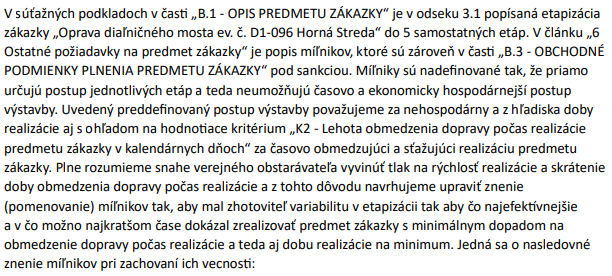 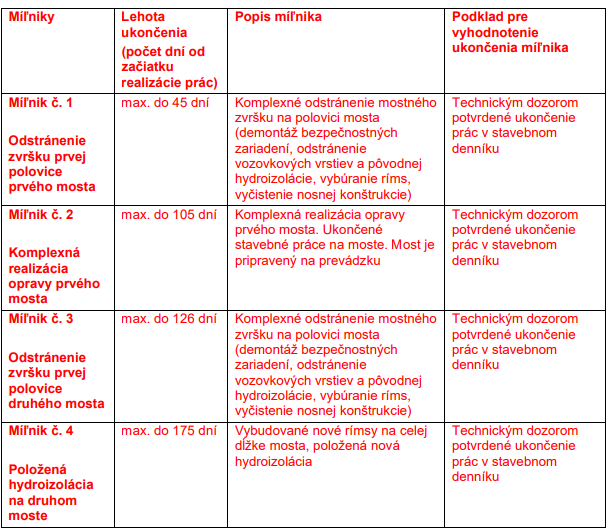 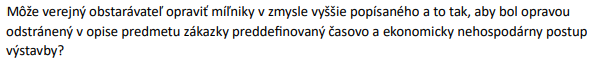 Odpoveď verejného obstarávateľa 1:Verejný obstarávateľ trvá na nastavených míľnikoch. S pozdravom                                      Mgr. Zuzana Malček
                        vedúca odboru verejného obstarávania                           R O Z D E Ľ O V N Í K                           R O Z D E Ľ O V N Í KVáš list číslo/zo dňaEvidenčné čísloVybavujeDátumJUDr. Almanová